COA BOARD AGENDATHURSDAY, JANUARY 11, 2018
5:30 PM@Scituate Senior Center, 27 Brook Street5:30	Meeting called to order; Introduction of Board members5:35	Review and Approval of DECEMBER minutes5:40	Director Report; Senior Center Staff reports 
     (Transportation, Outreach, Activities)6:00	Liaison Updates:Board of Selectmen Liaison – John DaneheySouth Shore Elder Services (SSES) – Joan PowersFriends of Scituate Seniors (FOSS) – Carol King6:15	Subcommittee Reports6:25	Old Business / New BusinessSteering Committee suggestions re: Age-Friendly ScituateSEF New Grant Application suggestions6:35	AdjournCOUNCIL ON AGING27 Brook Street, Scituate, MA 02066600 Chief Justice Cushing Hwy.Scituate, Massachusetts 02066  TEL: (781) 545-8738FAX: (781) 545-6990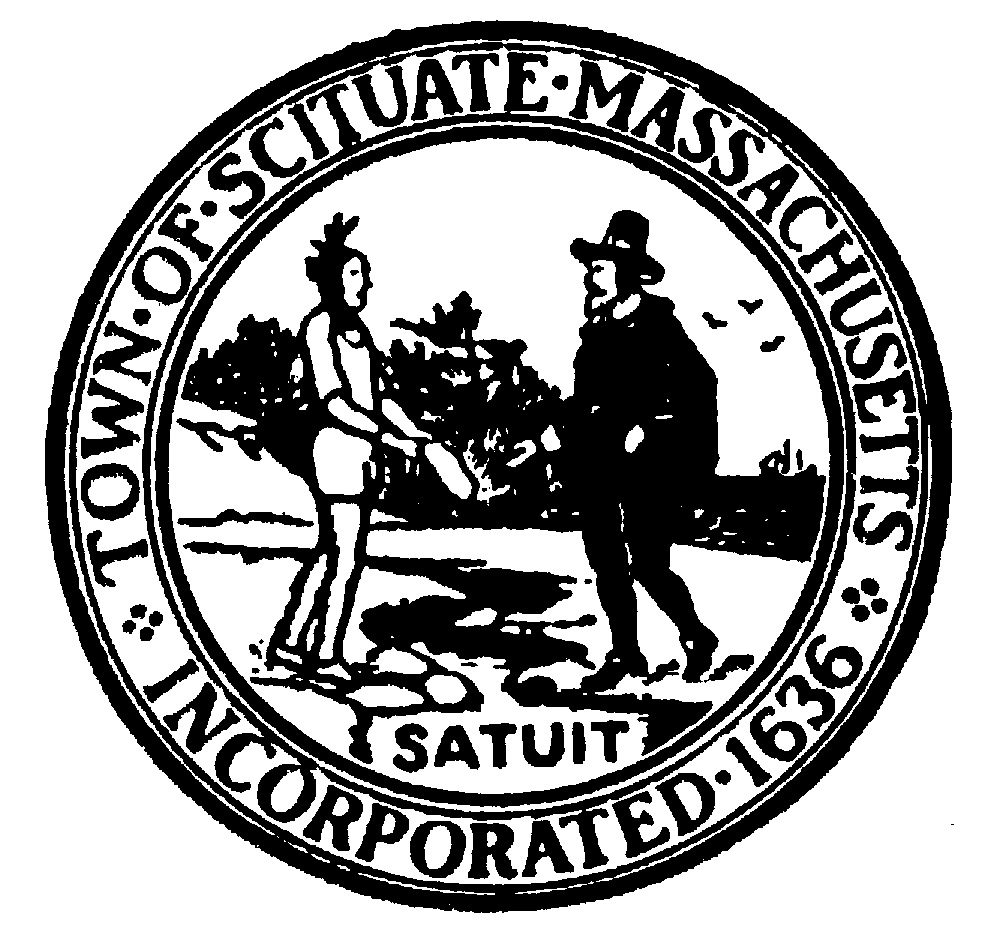 